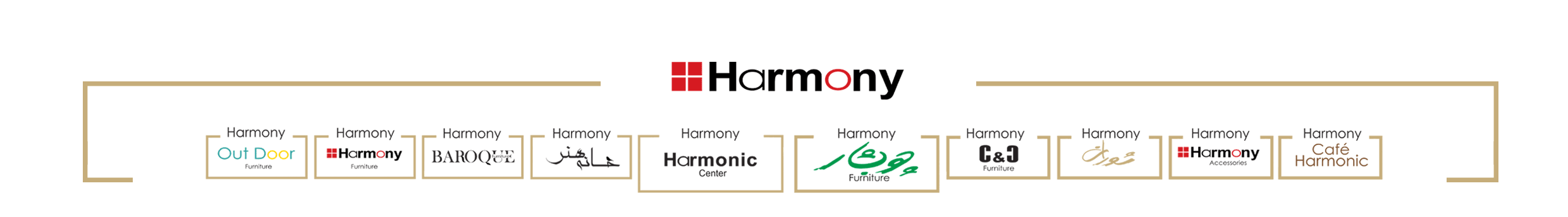 امضاء- درخواست کنندهفرم درخواست برای خانه هنر هارمونیشماره :  - - - - /3280343  
تاریخ : ...................نام و نام خانوادگی :........................................ ..................................................................................................آدرس :........................................................................................................................................................تلفن ثابت :..................................................تلفن همراه :...............................معرف :.............................................وبگاه :.......................................................آدرس پست الکترونیک :........................................................................آدرس صفحات مجازی :......................................................................................................................................موضوع درخواست :لطفا اهداف خود را از برگزاری گالری بفرمایید :............................................................................................................................................................................................................................................................................................................................برای ثبت در تاریخچه خانه هنر هارمونی،  متشکر می شویم، در صورت تمایل در مورد سوابق و فعالیتهای خود به اختصار توضیح دهید :
..........................................................................................................................................................................................................................................................................................................................................................................................................................................................................................	       در روز افتتاحیه.......................................تاریخ درخواست :............................................           تعداد تقریبی مدعوین:           در طول مدت برگزاری نمایشگاه.....................                                                                                                                                                       در روز اختتامیه......................................جهت پیش بینی بهتر در امر پذیرایی از مهمانان شما، اگر مایل به استفاده از خدمات کافه هارمونی هستید بفرمایید : ................................
..............................................................................................................................................................
کمیته خانه هنر هارمونی    
نتیجه بررسی:                    بله – موافقت شد                      خیر – موافقت نشد
شرح:....................................................................................................................................................................................................................................................................................................................